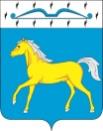 АДМИНИСТРАЦИЯ ПРИХОЛМСКОГО  СЕЛЬСОВЕТА МИНУСИНСКОГО РАЙОНАКРАСНОЯРСКОГО КРАЯРОССИЙСКАЯ ФЕДЕРАЦИЯПОСТАНОВЛЕНИЕ23.12.2021  г.                             п. Прихолмье                                   №   66 -п    О присвоении наименований элементамулично - дорожной сети на территории Прихолмского сельсоветаВ соответствии  с постановлением Правительства Российской Федерации от 19 ноября 2014г. № 1221  « Об утверждении правил присвоения, изменения и аннулирования адресов». В связи с упорядочением адресного хозяйства  на территории Прихолмского сельсовета Минусинского района  Красноярского края,руководствуясь статьей 8 Устава Прихолмского сельсовета Минусинского района Красноярского края,ПОСТАНОВЛЯЮ:1.Присвоить наименование элементам  улично - дорожной сети на территории Прихолмского сельсовета: Российская Федерация, Красноярский край, Минусинский муниципальный район, сельское поселение Прихолмский сельсовет,  Притубинский поселок, улица:Заречная, Школьная, Комсомольская, Зеленая.2.Присвоить наименование элементам  улично - дорожной сети на территории Прихолмского сельсовета: Российская Федерация, Красноярский край, Минусинский муниципальный район, сельское поселение Прихолмский сельсовет, Прихолмье поселок, улица:Зеленая, Минусинская, Космонавтов, Енисейская, Мира, Коммунистическая,Трудовая, Гагарина, Солнечная, Ленина, Полевая, Степная.3.Постановление вступает в силу со дня его подписания.Глава Прихолмского сельсовета:                                             А.В.Смирнов